Day in the Life of the Hudson River 10/20/16 Data(Saltfront ~ RM 83)RIVER MILE 76WBob Shepard Highland Landing Park, Highland, Dutchess CountyKevin Rizzo, Highland, 30 students, 8th grade Living Environment, 3 adults41.715758   -  73.948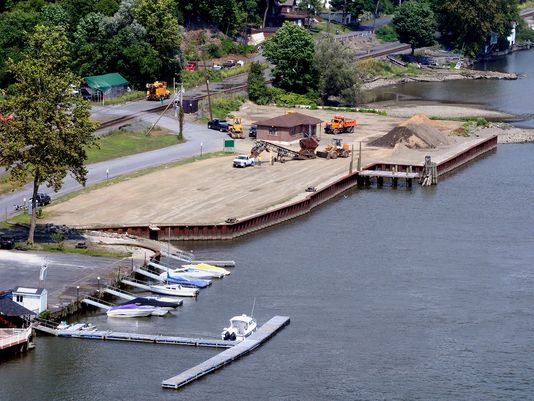 Location: Bob Shepard Highland Landing Park, Highland, New York.Area: New park, pier, grassy, parking lot.  Park used for fishing, boatingSurrounding Land Use: 20 % commercial/industrial; 40% urban/residential; 30% forested; 10% beachSampling Site: shoreline is riprap, banks altered, concrete bulkhead, wood bulkhead, banks altered, broken concrete and docking debris, construction debris, some brick on shoreline.Plants in area: ~20% plants in water – water chestnut Water depth:  2 ft. to 50 ft. River Bottom –rocky, muddySampled 9:00 AM to 1:00 PMITEMTimeTimeFarenheitCelciusCommentsCommentsPhysical  Air Temperature9:30 AM10:30 AM1:00 PM9:30 AM10:30 AM1:00 PM55 F65 F69 F13C18C20.6CWind SpeedNRNRCloud Cover9;30 AM9;30 AM26-50%partly cluodyWater conditionChoppy Choppy Weather todayNo rain todayNo rain todayNo rain todayNo rain todayNo rain todayNo rain todayWeather last 3 daysWarm and dryWarm and dryWarm and dryWarm and dryWarm and dryWarm and dryWater Temp.10:30 AM11:30 AM12:30 PM64F646464F646418C181818C1818Turbidity – Secchi disc12:30 PM97 cm62 cm97 cm62 cmLong sight tube12:30 PM92 cm92 cmChemicalDO  - meter11:30 AM18C18C>50%pH – litmus paper & pH pen9:30 AM10:30 AM11:30 AM12:30 PM7889      7889      Salinity -  NRFish Catch – 20 feet netNumber CaughtSpeciesSpecies Largest LargestFish 224River HerringRiver HerringNRNRDiversity 8 Total Catch 28214Blue back HerringBlue back Herring7.6 cm7.6 cm1Blue Gill SunfishBlue Gill Sunfish3KillifishKillifish5 cm5 cm33Spottail shinerSpottail shiner2Striped BassStriped Bass10 cm10 cm1White PerchWhite Perch10 cm10 cm3Northern KingfishNorthern KingfishMacroinvert1 Blue CrabBlue CrabMaleMaleDiversity 1Total  1Tides – TimeFalling/RisingHeight in cmHeight in cmRate/change cm/minRate/change cm/minRate per min. 9:50 AM 10:50 AM11:10 AM11:20 AM11:30 AM12:30 PM12:55 PMStillFallingRising
RisingRisingRising-20 cm-20 cm-10 cm+4 cm-+10 cm+20 cm+26 cm-20 cm-20 cm-10 cm+4 cm-+10 cm+20 cm+26 cmCurrentsTimeCm/30secCm/30secStill/ebb/floodStill/ebb/floodComment10:09 AM10:30 AM11:30 AM320 cm 320 cm stillebbfloodstillebbflood10cm/secSediment Core DescriptionCommon Common AbundantAbundant15.25 cmClayMudOyster ShellsFreshwater MusselsZebra musselsBrick bitsClayMudOyster ShellsFreshwater MusselsZebra musselsBrick bitsShip Traffic – Commercial 1:09 PMUBC UBC White/red/yellow White/red/yellow SouthboundShip Traffic - Recreational10:31 AM11:04 AM12:25 PM12:40 PMSailboatNY593M4Coast GuardNY54391XSailboatNY593M4Coast GuardNY54391XWhite/MaroonWhite/blueBlack/WhiteShite/BlueWhite/MaroonWhite/blueBlack/WhiteShite/BlueSouth – lightNorth – lightSouth – lightSouth - lightOther ObservationsChestnut seeds, birds – seagulls, squirrelChestnut seeds, birds – seagulls, squirrelChestnut seeds, birds – seagulls, squirrelChestnut seeds, birds – seagulls, squirrelChestnut seeds, birds – seagulls, squirrelChestnut seeds, birds – seagulls, squirrel